GROUP VISIT / WORKSHOP 
BOOKING FORM
Please complete and return this form to 
groupbookings@newlynartgallery.co.uk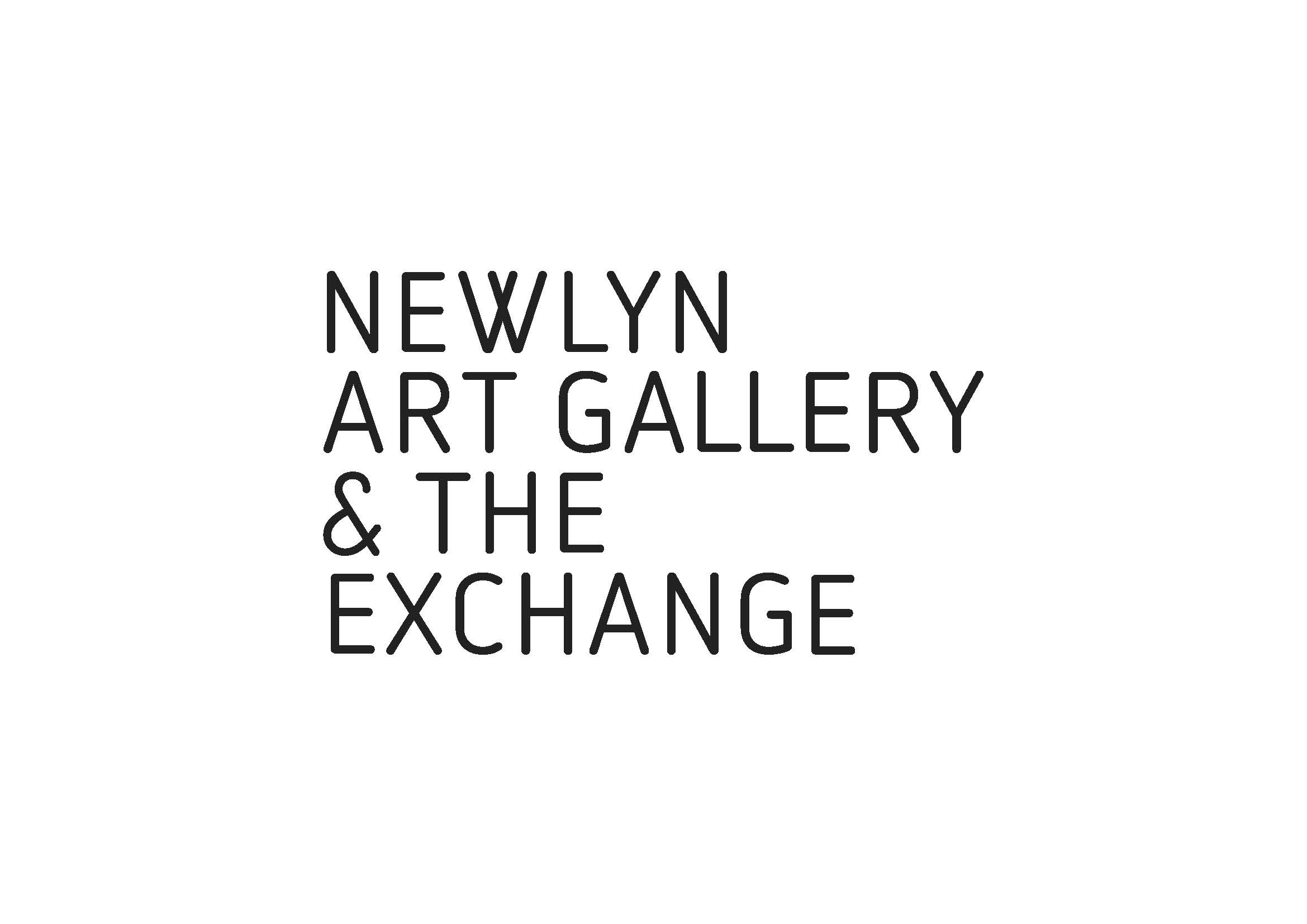 School / College Name
AddressSchool / College Name
AddressSchool / College Name
AddressPhone NumberEmailEmailContact mobile number on day of visit 
Contact mobile number on day of visit 
Contact mobile number on day of visit 
DETAILS OF VISITDETAILS OF VISITDETAILS OF VISITDate of visitDate of visitDate of visitTime of visit and durationTime of visit and durationTime of visit and durationWhich venue will you be visiting (please highlight)
Newlyn Art Gallery                                             The ExchangeWhich venue will you be visiting (please highlight)
Newlyn Art Gallery                                             The ExchangeWhich venue will you be visiting (please highlight)
Newlyn Art Gallery                                             The ExchangeYear Group / age rangeYear Group / age rangeYear Group / age rangeNumber of students in groupNumber of students in groupNumber of staff with groupPlease indicate any special requirementsPlease indicate any special requirementsPlease indicate any special requirementsAny other informationAny other informationAny other informationWhich exhibitions do you wish to see (please specify)Which exhibitions do you wish to see (please specify)Which exhibitions do you wish to see (please specify)Nature of visit (please tick)Self-directed              Introduction to exhibition            Artist-led workshopNature of visit (please tick)Self-directed              Introduction to exhibition            Artist-led workshopNature of visit (please tick)Self-directed              Introduction to exhibition            Artist-led workshopPlease note any curriculum / project linksPlease note any curriculum / project linksPlease note any curriculum / project links